Unit 1 Lesson 3: A Gallery of Data1 Notice and Wonder: Dot Plots (Warm up)Student Task StatementThe dot plots represent the distribution of the amount of tips, in dollars, left at 2 different restaurants on the same night.What do you notice? What do you wonder?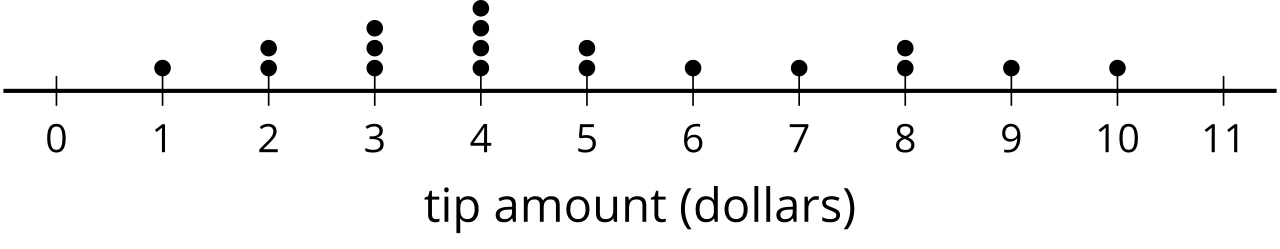 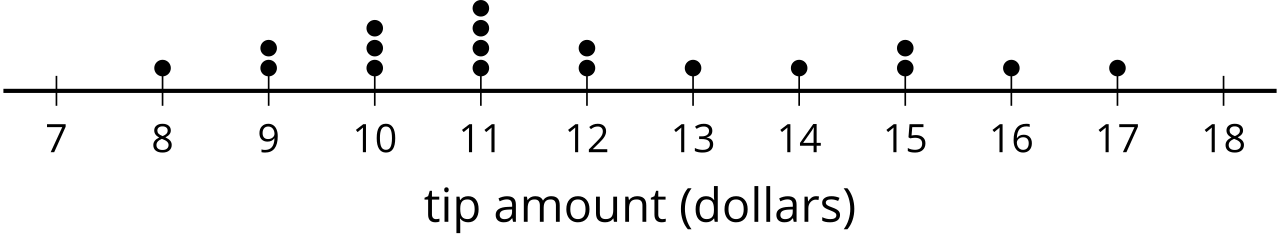 2 Data DisplaysStudent Task StatementYour teacher will assign your group a statistical question. As a group:Create a dot plot, histogram, and box plot to display the distribution of the data.Write 3 comments that interpret the data.As you visit each display, write a sentence or two summarizing the information in the display.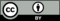 © CC BY 2019 by Illustrative Mathematics®